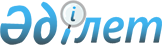 О внесении изменения и дополнения в постановление Правительства Республики Казахстан от 11 марта 2004 года N 304Постановление Правительства Республики Казахстан от 12 октября 2004 года N 1046      Правительство Республики Казахстан постановляет: 

      1. Внести в постановление  Правительства Республики Казахстан от 11 марта 2004 года N 304 "О приобретении автомобилей для государственных органов Республики Казахстан" следующие изменение и дополнение: 

      в Перечне государственных органов и количестве техники, приобретаемой за счет средств, предусмотренных в республиканском бюджете на 2004 год по республиканской бюджетной программе 009 "Обновление парка автомашин для государственных органов", утвержденном указанным постановлением: 

      в строке, порядковый номер 1: 

      в графе 2 слова "Хозяйственное управление Управления делами Президента Республики 

Казахстан" заменить словами "Управление делами Президента Республики Казахстан"; 

      графы 3,4 дополнить абзацем следующего содержания: 

      "Автобус       1"; 

      в строке "Итого" цифры "32" заменить цифрами "33". 

      2. Настоящее постановление вступает в силу со дня подписания. 

             Премьер-Министр 

      Республики Казахстан 
					© 2012. РГП на ПХВ «Институт законодательства и правовой информации Республики Казахстан» Министерства юстиции Республики Казахстан
				